Universidad Nacional Autónoma de México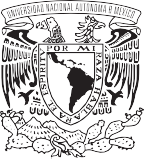 Secretaría GeneralDirección General de Administración EscolarDGAE UNAMCiudad Universitaria, Cd. Mx., a  	de            de 20      Dirección General de Administración Escolar Universidad Nacional Autónoma de MéxicoPr e s e n t e.Por este medio, me permito solicitar la expedición de mi título profesional o grado de  	                                               Maestro(a) en Ciencias de la Sostenibilidad	 , querealicé en el         Posgrado en Ciencias de la Sostenibilidad, con el número de cuenta           , para tal efecto me permito proporcionar los siguientes datos:Nombre completo: (CONFORME A MI ACTA DE NACIMIENTO, CON MAYÚSCULAS, MINÚSCULAS Y ACENTOS)Asimismo, le solicito que mi título profesional o grado, se elabore en: (MARCA EL CUADRO QUE CORRESPONDA)Papel seguridad de 21.5 x 28 centímetros.Cartulina imitación pergamino con medidas de seguridad, tamaño 28.5 x 41 centímetros. Pergamino piel de cabra, tamaño 28.5 x 41 centímetros.También he sido informado de que la decisión sobre el material y características de mi título profesional o grado que he manifestado, es irrevocable, y que no se podrá expedir en alguna opción distinta del material que he elegido, ni las reposiciones que posteriormente pudiera solicitar del mismo.NOMBRE Y FIRMA DEL ALUMNONOTA: EL COSTO DEL TÍTULO O GRADO, DEBERÁ CONSULTARLO EN LA OFICINA DE SERVICIOS ESCOLARES O DE EXÁMENES PROFESIONALES DE SU ESCUELA, FACULTAD, CENTRO, INSTITUTO O PROGRAMA DE POSGRADO)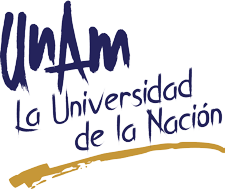 Nombre (s)Primer ApellidoSegundo Apellido